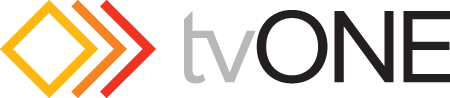 JOB DESCRIPTION: Inside Sales Manager MAIN PURPOSE OF THE ROLE:The Inside Sales Manager is charged with supporting customers and Regional Sales Managers through timely, consistent, and accurate communication regarding any interactions throughout the lead to post-sales process.KEY ASPECTS AND RESPONSIBILITIES OF THE ROLEWill manage and track through closure all sales leads. This includes direct contact with prospects and working with the field sales force; RSMs, BDMs and IMRs.Handle pre-sales contact and product inquiries and create system configurationsCreate Opportunities and Quotes and follow up on behalf of the field sales teamWill synchronize Independent Manufacturer Rep opportunities and leads with tvONE sales territories and RSMsDrive CRM usage in NetSuite by capturing communication, scheduling follow-up meetings, and assigning RSM tasks. Will report on assigned tasks and scheduled events in Weekly Sales MeetingsExtensive outbound and inbound telephone support for pre- and post-sales inquiries and follow up.Create, track and close large systems opportunities in collaboration with field sales teamAssist with large project development opportunities worldwide as needed.Provide weekly simple activity reports summary Outbound: calls/opportunities/quotes and Inbound: calls/emailsKNOWLEDGE AND SKILL REQUIREMENTS:Bachelor's degree or equivalent in a technology field such as video production, theatrical stage production, IT services, electrical engineering, or related field.Must have excellent phone communication skillsMust be able to demonstrate exceptional customer careCTS certification a significant advantageLANGUAGE AND MATHEMATICAL SKILLS Demonstrated knowledge of sales and marketing techniques and financial principles.Aptitude for use of various common software. NetSuite and MS Office is essentialAbility to read, analyze, and interpret common scientific and technical journals, financial reports, and legal documents Ability to respond to common inquiries or complaints from customers, regulatory agencies, or members of the business community Ability to effectively present information to top management, public groups and/or boards of directors.COMPENSATION AND BENEFITS:Competitive SalaryLocation – Cincinnati, OH – No relocation expenses offeredHours: M-F, 8-5 as standard operating hours. Travel: up to 15%If you think this might be the opportunity for you, please email your resume to jobs@tvone.com